3° torneo scolastico di pallamanoFormulario d‘iscrizione	Luogo:	Centro sportivo nazionale della gioventù Tenero	Data:	Giovedì 7 dicembre 2023	Orario:	09.00 – 15.30 circaSquadra:	 Femminile		 Maschile			 Mista
Voglio che la mia classe di quarta o quinta elementare sia inserita nel girone che riunisce le squadre più ambiziose. Il vincitore di questo girone si impegna a partecipare alle finali regionali che si svolgeranno a Rothenburg il 27/28 aprile 2024.  Sì		 NoIl docente compila un formulario per ogni classe iscritta. I formulari vanno inviati entro il 7 novembre 2023 al seguente indirizzo: info@pallamanoticino.chInformazioni: Nicola Bignasca, presidente Associazione Pallamano Ticino, 079 413 35 26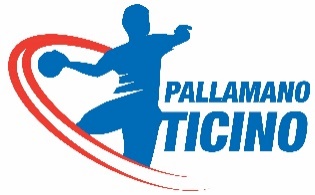 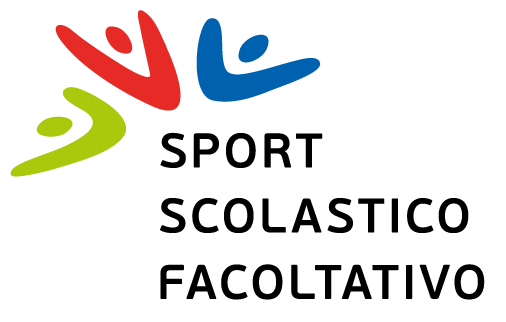 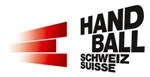 Scuola:Classe:Docente responsabile:Docente responsabile:N. cellulare:N. cellulare:E-Mail:Data:Firma: